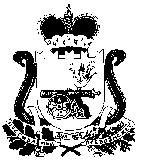 АДМИНИСТРАЦИЯ МУРЫГИНСКОГО СЕЛЬСКОГО ПОСЕЛЕНИЯ ПОЧИНКОВСКОГО РАЙОНА СМОЛЕНСКОЙ ОБЛАСТИПОСТАНОВЛЕНИЕ В соответствии с  постановлением Администрации Мурыгинского сельского поселения Починковского района Смоленской области от 16.06.2014г. № 26 «Об утверждении Порядка  разработки и реализации муниципальных  программ муниципального образования Мурыгинского сельского поселения Починковского района Смоленской области и  Порядка проведения  оценки эффективности  реализации муниципальных  программ муниципального образования Мурыгинского сельского поселения Починковского района Смоленской области»Администрация Мурыгинского сельского поселения Починковского района Смоленской области  п о с т а н о в л я е т:1. Утвердить прилагаемую муниципальную программу «Развитие дорожно-транспортного комплекса  муниципального образования Мурыгинского сельского поселения Починковского  района Смоленской области».2. Настоящее постановление вступает в силу с 1 января 2020 года.3. Признать постановление Администрации Мурыгинского сельского поселения Починковского района Смоленской области от 22.12.2015 г. №36 «Об утверждении муниципальной программы  «Развитие дорожно-транспортного комплекса муниципального образования Мурыгинского сельского поселения Починковского района  Смоленской области (в редакции Постановлений Администрации Мурыгинского  сельского поселения Починковского района Смоленской области от 23.06.2016 г. №46, от 24.01.2017 г. №5, от 25.10.2018 г. №21, от 16.11.2018 г. №33) утратившим силу с 1 января 2020 года.4. Разместить настоящее постановление на официальном сайте Администрации Мурыгинского сельского поселения Починковского района Смоленской области.	Глава  муниципального образования Мурыгинского сельского поселенияПочинковского районаСмоленской области 	                                                                 И.В.НаумовУтвержденапостановлением Администрации Мурыгинского сельского поселения Починковского района Смоленской области от  28.11.2019 г. № 13 МУНИЦИПАЛЬНАЯ ПРОГРАММА«РАЗВИТИЕ ДОРОЖНО-ТРАНСПОРТНОГО КОМПЛЕКСА МУНИЦИПАЛЬНОГО ОБРАЗОВАНИЯ  МУРЫГИНСКОГО СЕЛЬСКОГО ПОСЕЛЕНИЯ ПОЧИНКОВСКОГО РАЙОНА СМОЛЕНСКОЙ ОБЛАСТИ»2019 г.ПАСПОРТмуниципальной  программы«Развитие дорожно-транспортного комплекса  муниципального образования Мурыгинского сельского поселения Починковского  района Смоленской области»Раздел 1. «Общая характеристика социально-экономической сферы реализации муниципальной  программы» Развитая дорожная сеть считается одним из основных факторов экономического развития государства. Сеть автомобильных дорог обеспечивает мобильность населения и доступ к материальным ресурсам, позволяет расширить производственные возможности экономики за счет снижения транспортных издержек и затрат времени на перевозки.Социальная значимость роли автомобильных дорог может быть оценена по следующим показателям: экономия свободного времени, увеличение занятости и снижение миграции населения и т.д.Дорожное хозяйство является одной из важнейших отраслей экономики, от устойчивого и эффективного функционирования которой в значительной степени зависят социально-экономическое развитие  поселения, а также Починковского  района. Необходимыми условиями поддержания нормальной жизнедеятельности являются обеспечение содержания и ремонта дорожной сети Мурыгинского сельского поселения, ее обустройство в соответствии с требованиями обеспечения безопасности дорожного движения, улучшение технического и эксплуатационного состояния, повышение качества содержания.Развитие автомобильных дорог и сохранение жизни и здоровья людей – важная задача для муниципального образования Мурыгинского сельского   поселения Починковского района Смоленской области.		Транспортная инфраструктура поселения включает дороги  регионального и местного значения, а также улично-дорожную сеть отдельных населенных пунктов. Протяженность автомобильных дорог Мурыгинского сельского поселения Починковского района Смоленской области составляет 197,9 км, в том числе с твердым покрытием – 81,8 км, около 150 км (75,8 %)  протяженности дорог местного значения требуют ремонта.    Состояние сети дорог определяется своевременностью, полнотой и качеством выполнения работ по содержанию, ремонту, капитальному ремонту и реконструкции дорог и зависит напрямую от объемов финансирования и стратегии распределения финансовых ресурсов в условиях их ограниченных объемов.Применение программно-целевого метода позволит системно направлять средства на решение неотложных проблем дорожной отрасли и безопасности дорожного движения в муниципальном образовании Мурыгинского сельского поселения Починковского района Смоленской области в условиях ограниченных финансовых ресурсов.Раздел 2. «Приоритеты региональной государственной политики в  сфере реализации муниципальной  программы, цели,  целевые показатели, описание ожидаемых конечных результатов, сроков и этапов реализации муниципальной программы»Приоритетами муниципальной политики в сфере реализации муниципальной программы являются:1. Создание комфортных и безопасных условий для участников дорожного движения.2. Развитие и совершенствование дорожного хозяйства на территории сельского поселения.3. Организация содержания и ремонта автомобильных дорог местного значения на территории сельского поселения. Целью муниципальной программы является сохранение и развитие сети автомобильных дорог общего пользования местного значения и повышение уровня безопасности дорожного движения на территории сельского поселения.Целевыми показателями реализации муниципальной программы являются:- доля протяженности автомобильных дорог общего пользования местного значения, не отвечающих нормативным требованиям, в общей протяженности автомобильных дорог общего пользования местного значения (значение показателя определяется путем определения объемов участков дорог и улиц, подлежащих реконструкции, капитальному ремонту и ремонту по результатам диагностики автомобильных дорог при визуальном и инструментальном обследованиях).Значения целевых показателей реализации муниципальной программы приведены в приложении N 1 к муниципальной программе.Ожидаемые результаты реализации муниципальной программы:- уменьшение доли протяженности автомобильных дорог общего пользования местного значения, не отвечающих нормативным требованиям, в общей протяженности автомобильных дорог общего пользования местного значения на  13 % за время реализации муниципальной программы;Срок реализации муниципальной программы - 2020- 2024 годы.Раздел 3. «Обоснование ресурсного обеспечения муниципальной программы»Общий объем финансирования муниципальной программы составляет 27 577,2  тыс. рублей, в том числе по годам реализации:- 2020 год – 5 266,8 тыс. рублей, в том числе местный бюджет 50,0 тыс., руб., средства от уплаты акцизов на ГСМ -5 216,8 тыс. руб.;- 2021 год – 5 577,6 тыс. рублей, в том числе местный бюджет 50,0 тыс., руб., средства от уплаты акцизов на ГСМ -5 527,6 тыс. руб.;- 2022 год - 5 577,6  тыс. рублей, в том числе местный бюджет 50,0 тыс., руб., средства от уплаты акцизов на ГСМ -5 527,6 тыс. руб.;- 2023 год - 5 577,6  тыс. рублей, в том числе местный бюджет 50,0 тыс., руб., средства от уплаты акцизов на ГСМ -5 527,6 тыс. руб.;- 2024 год - 5 577,6   тыс. рублей, в том числе местный бюджет 50,0 тыс., руб., средства от уплаты акцизов на ГСМ -5 527,6 тыс. руб.Раздел 4. «Обобщенная характеристика подпрограмм, основных мероприятий, входящих в состав муниципальной  программы»Реализация муниципальной программы достигается посредством выполнения основных мероприятий подпрограмм.Подпрограмма «Содержание и ремонт автомобильных дорог общего пользования местного значения Мурыгинского сельского поселения Починковского района  Смоленской области» включает основное мероприятие «комплексное развитие сети автомобильных дорого общего пользования местного значения». В рамках данного мероприятия планируется выполнить следующие виды работ:- содержание, текущий, капитальный ремонт автомобильных дорог общего пользования местного значения и дорожных сооружений, являющихся их технологической частью (искусственных дорожных сооружений);- межевание, кадастровый учет, оформление в собственность автомобильных дорог общего пользования местного значения. Подпрограмма "Обеспечение безопасности дорожного движения на территории Мурыгинского сельского поселения Починковского района  Смоленской области» включает основное мероприятие «обеспечение охраны жизни, здоровья граждан и детей, гарантий их законных прав на безопасные условия движения по дорогам, улицам сельского поселения». В рамках данного мероприятия планируется осуществить:- выполнение работ по обеспечению безопасности дорожного движения на территории Мурыгинского сельского поселения Починковского района  Смоленской области;План реализации муниципальной программы приведен в приложении N 2 к муниципальной программе.Раздел  5. «Основные меры правового регулирования в сфере реализации муниципальной программы»Выполнение программных мероприятий организовано на основании следующих нормативных правовых актов:- Бюджетного кодекса Российской Федерации;- Федерального закона от 08.11.2007 N 257-ФЗ "Об автомобильных дорогах и о дорожной деятельности в Российской Федерации и о внесении изменений в отдельные законодательные акты Российской Федерации"; - Федерального закона от 06.10.2003 г. №131-ФЗ «Об общих принципах организации местного самоуправления в Российской Федерации»;- Федерального закона от 10.12.1995 г. №196-ФЗ "О безопасности дорожного движения";- постановления Администрации Мурыгинского сельского поселения Починковского района Смоленской области от 16.06.2014 г. № 26 «Об утверждении Порядка  разработки и реализации муниципальных  программ муниципального образования Мурыгинского сельского поселения Починковского района Смоленской области и  Порядка проведения  оценки эффективности  реализации муниципальных  программ муниципального образования Мурыгинского сельского поселения Починковского района Смоленской области».Раздел 6. «Применение мер государственного регулирования в сфере реализации муниципальной  программыМеры государственного и муниципального регулирования в рамках реализации муниципальной программы не предусмотрены.ПАСПОРТподпрограммы «Содержание и ремонт автомобильных дорог общего пользования местного значения Мурыгинского сельского поселения Починковского района  Смоленской области»Раздел 1. «Общая характеристика социально-экономической сферы реализации подпрограммы»Автомобильные дороги подвержены влиянию окружающей среды, хозяйственной деятельности человека и постоянному воздействию транспортных средств, в результате чего меняется их технико-эксплуатационное состояние.Содержание улиц и дорог, тротуаров (пешеходных территорий), мостов и путепроводов включает в себя осуществляемый в течение всего года комплекс работ (мероприятий) с учетом сезона, обеспечивающих чистоту проезжей части улиц и дорог, тротуаров и других дорожных сооружений, а также безопасные условия движения транспорта и пешеходов. Содержание дорог включает в себя текущий ремонт дорог, тротуаров, искусственных сооружений;  уборку от грязи, мусора, снега и льда (наледи) тротуаров (пешеходных территорий) и проезжей части дорог, улиц и мостов. Ремонт и содержание играют большую роль в обеспечении нормального технического состояния дорог. Они приостанавливают развитие повреждений и устраняют причины разрушения. Выполнение комплекса работ по проектированию, капитальному ремонту, реконструкции, строительству улично-дорожной сети является одним из важнейших условий повышения безопасности движения и экологической безопасности объектов, долговечности и надежности автомобильных дорог и сооружений на них, эффективности обслуживания пользователей и оптимизации расходования средств, выделяемых на нужды дорожного хозяйства. Применение программно-целевого метода в развитии автомобильных дорог общего пользования местного значения позволит системно направлять средства на решение неотложных проблем дорожной отрасли в условиях ограниченных финансовых ресурсов.Раздел 2 «Цели и  целевые показатели реализации подпрограммы»Целью подпрограммы является обеспечение содержания автомобильных дорог общего пользования местного значения и искусственных сооружений на уровне, соответствующем нормативным требованиям.В рамках реализации подпрограммы будут достигнуты следующие показатели:- объем текущего ремонта автомобильных дорог общего пользования местного значения сельского поселения: в 2020 году - 20 км, в 2021 году - 20 км, в 2022 году - 20 км, в 2023 году - 20 км, в 2023 году - 20 км.- протяженность отремонтированных автомобильных дорог общего пользования местного значения с твердым покрытием: в 2020 году - 5 км, в 2021 году - 5 км, в 2022 году - 5 км, в 2023 году - 5 км; в 2024 году - 5 км.Сроки реализации подпрограммы - 2020 - 2024 годы. Раздел 3. «Перечень основных мероприятий подпрограммы»Подпрограмма «Содержание и ремонт автомобильных дорог общего пользования местного значения Мурыгинского сельского поселения Починковского района  Смоленской области» включает основное мероприятие «комплексное развитие сети автомобильных дорого общего пользования местного значения». В рамках данного мероприятия планируется выполнить следующие виды работ:- содержание, текущий, капитальный ремонт автомобильных дорог общего пользования местного значения и дорожных сооружений, являющихся их технологической частью (искусственных дорожных сооружений);- межевание, кадастровый учет, оформление в собственность автомобильных дорог общего пользования местного значения.В рамках реализации основного мероприятия подпрограммы будут достигнуты следующие показатели:в 2020 году - 20 км, в 2021 году - 20 км, в 2022 году - 20 км, в 2023 году - 20 км, в 2023 году - 20 км.- протяженность отремонтированных автомобильных дорог общего пользования местного значения с твердым покрытием: в 2020 году - 5 км, в 2021 году - 5 км, в 2022 году - 5 км, в 2023 году - 5 км; в 2024 году - 5 км.Раздел 4 «Обоснование ресурсного обеспечения подпрограммы»Общий объем финансирования муниципальной подпрограммы  составляет 27 247,2  тыс. рублей, в том числе по годам реализации:- 2020 год – 5 200,8 тыс. рублей, в том числе местный бюджет 34,0 тыс., руб., средства от уплаты акцизов на ГСМ - 5 166,8 тыс. руб.;- 2021 год – 5511,6 тыс. рублей, в том числе местный бюджет 34,0 тыс., руб., средства от уплаты акцизов на ГСМ - 5 477,6 тыс. руб.;- 2022 год - 5 577,6  тыс. рублей, в том числе местный бюджет 34,0 тыс., руб., средства от уплаты акцизов на ГСМ - 5 477,6 тыс. руб.;- 2023 год - 5 577,6  тыс. рублей, в том числе местный бюджет 34,0 тыс., руб., средства от уплаты акцизов на ГСМ - 5 477,6 тыс. руб.;- 2024 год - 5 577,6   тыс. рублей, в том числе местный бюджет 34,0 тыс., руб., средства от уплаты акцизов на ГСМ - 5 477,6 тыс. руб..Объемы финансирования мероприятий подпрограммы подлежат уточнению при формировании бюджета на соответствующий финансовый год и плановый период.ПАСПОРТподпрограммы «Обеспечение безопасности дорожного движения на территории Мурыгинского сельского поселения Починковского района  Смоленской области»Раздел 1. «Общая характеристика социально-экономической сферы реализации подпрограммы»	Безопасность дорожного движения является одной из важных социально-экономических и демографических задач Российской Федерации. Аварийность на автомобильном транспорте наносит огромный материальный и моральный ущерб как обществу в целом, так и отдельным гражданам. Дорожно-транспортный травматизм приводит к исключению из сферы производства людей трудоспособного возраста. Гибнут и становятся инвалидами дети.Безопасность дорожного движения стала серьезной проблемой органов государственной власти и органов местного самоуправления, имеющей огромное социальное и политическое значение.  Сохранение жизни и здоровья людей – важная задача для муниципального образования Мурыгинского сельского поселения Починковского района Смоленской области.          Необходимо обеспечивать общественную поддержку реализации мероприятий по повышению безопасности движения, улучшать систему подготовки водителей и обучения населения и детей школьного и дошкольного возраста правилам безопасного поведения на дорогах и улицах, совершенствовать профилактику детского дорожно-транспортного травматизма, продолжать работу по совершенствованию информационной системы обнаружения дорожно-транспортных происшествий, системы спасения и эвакуации пострадавших. Для повышения безопасности на дорогах России необходимо сформировать правовое сознание, дорожную этику и взаимное вежливое отношение участников дорожного движения.К решению этих вопросов необходим программно-целевой подход. Раздел 2 «Цели и  целевые показатели реализации подпрограммы»Целью подпрограммы является создание условий для повышения безопасности дорожного движения, снижения уровня аварийности и травматизма   на территории сельского поселения.Целевым показателем подпрограммы является:- количество мероприятий, направленных на обеспечение безопасности дорожного движения на территории сельского поселения;- количество детей и подростков, охваченных профилактической работой по предотвращению детского дорожно-транспортного травматизма. Сроки реализации подпрограммы - 2020 - 2024 годы. Раздел 3. «Перечень основных мероприятий подпрограммы»Подпрограмма "Обеспечение безопасности дорожного движения на территории Мурыгинского сельского поселения Починковского района  Смоленской области» включает основное мероприятие "обеспечение охраны жизни, здоровья граждан и детей, гарантий их законных прав на безопасные условия движения по дорогам, улицам сельского поселения. В рамках данного мероприятия планируется осуществить:- выполнение работ по обеспечению безопасности дорожного движения на территории Мурыгинского сельского поселения Починковского района  Смоленской области.Раздел 4 «Обоснование ресурсного обеспечения подпрограммы»Без финансирования, объемы финансирования мероприятий подпрограммы подлежат уточнению при формировании бюджета на соответствующий финансовый год и плановый период.Приложение N 1к муниципальной программеЦелевые показателиреализации муниципальной программы«Развитие дорожно-транспортного комплекса  муниципального образования Мурыгинского сельского поселения Починковского  района Смоленской области»Приложение N 2к муниципальной программеПлан реализации  муниципальной программы «Развитие дорожно-транспортного комплекса  муниципального образования Мурыгинского сельского поселения Починковского  района Смоленской области»от28.11.2019г.№  13Об утверждении муниципальной программы  «Развитие дорожно-транспортного комплекса  муниципального образования Мурыгинского сельского поселения Починковского  района Смоленской области»Ответственный исполнитель муниципальной  программыАдминистрации Мурыгинского сельского поселения Починковского района  Смоленской областиОтветственные исполнители подпрограмм муниципальной программы Администрации Мурыгинского сельского поселения Починковского района  Смоленской областиИсполнитель основных мероприятий муниципальной  программыАдминистрации Мурыгинского сельского Починковского района  Смоленской областиНаименование подпрограмм муниципальной программы1. Подпрограмма «Содержание и ремонт автомобильных дорог общего пользования местного значения Мурыгинского сельского поселения Починковского района  Смоленской области».2. consultantplus://offline/ref=746162B8770BFBAB3401F6E6E98D0419E208E26B1AA6009978C36E9097E4DFBA1C26FD2039021C549BBDBB8562BC16633B6513E02A76276F931DDC23g8L  Подпрограмма "Обеспечение безопасности дорожного движения на территории Мурыгинского сельского поселения Починковского района  Смоленской области».Цель муниципальной программы сохранение и развитие сети автомобильных дорог общего пользования местного значения и повышение уровня безопасности дорожного движения на территории сельского поселенияЦелевые показатели реализации муниципальной программы- доля протяженности автомобильных дорог общего пользования местного значения, не отвечающих нормативным требованиям, в общей протяженности автомобильных дорог общего пользования местного значения Сроки (этапы) реализации муниципальной  программы2020-2024Объемы ассигнований муниципальной программы (по годам реализации в разрезе источников финансирования)Общий объем финансирования муниципальной программы составляет 27 577,2  тыс. рублей, в том числе по годам реализации:- 2020 год – 5 266,8 тыс. рублей;- 2021 год – 5 577,6 тыс. рублей;- 2022 год - 5 577,6  тыс. рублей;- 2023 год - 5 577,6  тыс. рублей;- 2024 год - 5 577,6   тыс. рублей; в  том числе:Ожидаемые результаты реализации муниципальной  программы- уменьшение доли протяженности автомобильных дорог общего пользования местного значения, не отвечающих нормативным требованиям, в общей протяженности автомобильных дорог общего пользования местного значения;-  сокращение количества пострадавших в результате дорожно-транспортных происшествий.Ответственный исполнитель  подпрограммы     Администрации Мурыгинского сельского поселения Починковского района  Смоленской областиИсполнитель основных мероприятий    подпрограммы     Администрации Мурыгинского сельского поселения Починковского района  Смоленской областиЦель подпрограммы  обеспечение содержания автомобильных дорог общего пользования местного значения и искусственных сооружений на уровне, соответствующем нормативным требованиям Целевые показатели реализации подпрограммы    - объем текущего ремонта автомобильных дорог общего пользования местного значения;- протяженность отремонтированных автомобильных дорог общего пользования местного значения с твердым покрытиемСроки (этапы) реализации подпрограммы2020-2024  Объем и источники финансирования подпрограммы (по годам реализации и в разрезе источников финансирования)Общий объем финансирования муниципальной программы составляет 27 247,2  тыс. рублей, в том числе по годам реализации:- 2020 год – 5 200,8 тыс. рублей;- 2021 год – 5 511,6 тыс. рублей;- 2022 год - 5 511,6  тыс. рублей;- 2023 год - 5 511,6  тыс. рублей;- 2024 год - 5 511,6   тыс. рублей; в  том числе:Ответственный исполнитель  подпрограммы     Администрации Мурыгинского сельского поселения Починковского района  Смоленской областиИсполнитель основных мероприятий    подпрограммы     Администрации Мурыгинского сельского поселения Починковского района  Смоленской областиЦель подпрограммы  создание условий для повышения безопасности дорожного движения, снижения уровня аварийности и травматизмаЦелевые показатели реализации подпрограммы    - количество мероприятий, направленных на обеспечение безопасности дорожного движения на территории сельского поселения;- количество детей и подростков, охваченных профилактической работой по предотвращению детского дорожно-транспортного травматизма Сроки (этапы) реализации подпрограммы2020-2024  Объем и источники финансирования подпрограммы (по годам реализации и в разрезе источников финансирования)    Общий объем финансирования муниципальной подпрограммы  составляет 330,0  тыс. рублей, в том числе по годам реализации:- 2020 год – 66,0 тыс. рублей, в том числе местный бюджет 16,0 тыс., руб., средства от уплаты акцизов на ГСМ -50 тыс. руб.;- 2021 год – 66,0 тыс. рублей, в том числе местный бюджет 16,0 тыс., руб., средства от уплаты акцизов на ГСМ -50 тыс. руб.;- 2022 год - 66,0 тыс. рублей, в том числе местный бюджет 16,0 тыс., руб., средства от уплаты акцизов на ГСМ -50 тыс. руб.;- 2023 год - 66,0 тыс. рублей, в том числе местный бюджет 16,0 тыс., руб., средства от уплаты акцизов на ГСМ -50 тыс. руб.;- 2024 год - 66,0 тыс. рублей, в том числе местный бюджет 16,0 тыс., руб., средства от уплаты акцизов на ГСМ -50 тыс. руб.N п/пНаименование показателяЕдиница измеренияБазовое значение показателейПланируемое значение показателей (на очередной финансовый год и плановый период)Планируемое значение показателей (на очередной финансовый год и плановый период)Планируемое значение показателей (на очередной финансовый год и плановый период)Планируемое значение показателей (на очередной финансовый год и плановый период)Планируемое значение показателей (на очередной финансовый год и плановый период)N п/пНаименование показателяЕдиница измерения2019 год2020 год2021 год2022 год2023 год2024 год123456789Цель 1 муниципальной программы: сохранение и развитие сети автомобильных дорог общего пользования местного значения и повышение уровня безопасности дорожного движения на территории сельского поселенияЦель 1 муниципальной программы: сохранение и развитие сети автомобильных дорог общего пользования местного значения и повышение уровня безопасности дорожного движения на территории сельского поселенияЦель 1 муниципальной программы: сохранение и развитие сети автомобильных дорог общего пользования местного значения и повышение уровня безопасности дорожного движения на территории сельского поселенияЦель 1 муниципальной программы: сохранение и развитие сети автомобильных дорог общего пользования местного значения и повышение уровня безопасности дорожного движения на территории сельского поселенияЦель 1 муниципальной программы: сохранение и развитие сети автомобильных дорог общего пользования местного значения и повышение уровня безопасности дорожного движения на территории сельского поселенияЦель 1 муниципальной программы: сохранение и развитие сети автомобильных дорог общего пользования местного значения и повышение уровня безопасности дорожного движения на территории сельского поселенияЦель 1 муниципальной программы: сохранение и развитие сети автомобильных дорог общего пользования местного значения и повышение уровня безопасности дорожного движения на территории сельского поселенияЦель 1 муниципальной программы: сохранение и развитие сети автомобильных дорог общего пользования местного значения и повышение уровня безопасности дорожного движения на территории сельского поселенияЦель 1 муниципальной программы: сохранение и развитие сети автомобильных дорог общего пользования местного значения и повышение уровня безопасности дорожного движения на территории сельского поселения1.Доля протяженности автомобильных дорог общего пользования местного значения, не отвечающих нормативным требованиям, в общей протяженности автомобильных дорог общего пользования местного значения%75,873,370,768,265,763,2Подпрограмма 1: «Содержание и ремонт автомобильных дорог общего пользования местного значения Мурыгинского сельского поселения Починковского района  Смоленской области»Подпрограмма 1: «Содержание и ремонт автомобильных дорог общего пользования местного значения Мурыгинского сельского поселения Починковского района  Смоленской области»Подпрограмма 1: «Содержание и ремонт автомобильных дорог общего пользования местного значения Мурыгинского сельского поселения Починковского района  Смоленской области»Подпрограмма 1: «Содержание и ремонт автомобильных дорог общего пользования местного значения Мурыгинского сельского поселения Починковского района  Смоленской области»Подпрограмма 1: «Содержание и ремонт автомобильных дорог общего пользования местного значения Мурыгинского сельского поселения Починковского района  Смоленской области»Подпрограмма 1: «Содержание и ремонт автомобильных дорог общего пользования местного значения Мурыгинского сельского поселения Починковского района  Смоленской области»Подпрограмма 1: «Содержание и ремонт автомобильных дорог общего пользования местного значения Мурыгинского сельского поселения Починковского района  Смоленской области»Подпрограмма 1: «Содержание и ремонт автомобильных дорог общего пользования местного значения Мурыгинского сельского поселения Починковского района  Смоленской области»Подпрограмма 1: «Содержание и ремонт автомобильных дорог общего пользования местного значения Мурыгинского сельского поселения Починковского района  Смоленской области»2.Объем текущего ремонта автомобильных дорог общего пользования местного значениякм2020202020203.Протяженность отремонтированных автомобильных дорог общего пользования местного значения с твердым покрытиемкм-55555Подпрограмма 2: "Обеспечение безопасности дорожного движения на территории Мурыгинского сельского поселения Починковского района  Смоленской области»Подпрограмма 2: "Обеспечение безопасности дорожного движения на территории Мурыгинского сельского поселения Починковского района  Смоленской области»Подпрограмма 2: "Обеспечение безопасности дорожного движения на территории Мурыгинского сельского поселения Починковского района  Смоленской области»Подпрограмма 2: "Обеспечение безопасности дорожного движения на территории Мурыгинского сельского поселения Починковского района  Смоленской области»Подпрограмма 2: "Обеспечение безопасности дорожного движения на территории Мурыгинского сельского поселения Починковского района  Смоленской области»Подпрограмма 2: "Обеспечение безопасности дорожного движения на территории Мурыгинского сельского поселения Починковского района  Смоленской области»Подпрограмма 2: "Обеспечение безопасности дорожного движения на территории Мурыгинского сельского поселения Починковского района  Смоленской области»Подпрограмма 2: "Обеспечение безопасности дорожного движения на территории Мурыгинского сельского поселения Починковского района  Смоленской области»Подпрограмма 2: "Обеспечение безопасности дорожного движения на территории Мурыгинского сельского поселения Починковского района  Смоленской области»4.Количество мероприятий, направленных на обеспечение безопасности дорожного движения на территории сельского поселения;ед.-222225.Количество детей и подростков, охваченных профилактической работой по предотвращению детского дорожно-транспортного травматизмачел.-300350400450500N п/пНаименованиеИсполнитель мероприятияИсполнитель мероприятияИсточник финансированияИсточник финансированияОбъем средств на реализацию муниципальной программы на очередной финансовый год и на плановый период (тыс. руб.)Объем средств на реализацию муниципальной программы на очередной финансовый год и на плановый период (тыс. руб.)Объем средств на реализацию муниципальной программы на очередной финансовый год и на плановый период (тыс. руб.)Объем средств на реализацию муниципальной программы на очередной финансовый год и на плановый период (тыс. руб.)Объем средств на реализацию муниципальной программы на очередной финансовый год и на плановый период (тыс. руб.)Объем средств на реализацию муниципальной программы на очередной финансовый год и на плановый период (тыс. руб.)N п/пНаименованиеИсполнитель мероприятияИсполнитель мероприятияИсточник финансированияИсточник финансированиявсего2020 год2021 год2022 год2023 год2024 год12334456789101. Цель муниципальной программы: сохранение и развитие сети автомобильных дорог общего пользования местного значения и повышение уровня безопасности дорожного движения на территории сельского поселения1. Цель муниципальной программы: сохранение и развитие сети автомобильных дорог общего пользования местного значения и повышение уровня безопасности дорожного движения на территории сельского поселения1. Цель муниципальной программы: сохранение и развитие сети автомобильных дорог общего пользования местного значения и повышение уровня безопасности дорожного движения на территории сельского поселения1. Цель муниципальной программы: сохранение и развитие сети автомобильных дорог общего пользования местного значения и повышение уровня безопасности дорожного движения на территории сельского поселения1. Цель муниципальной программы: сохранение и развитие сети автомобильных дорог общего пользования местного значения и повышение уровня безопасности дорожного движения на территории сельского поселения1. Цель муниципальной программы: сохранение и развитие сети автомобильных дорог общего пользования местного значения и повышение уровня безопасности дорожного движения на территории сельского поселения1. Цель муниципальной программы: сохранение и развитие сети автомобильных дорог общего пользования местного значения и повышение уровня безопасности дорожного движения на территории сельского поселения1. Цель муниципальной программы: сохранение и развитие сети автомобильных дорог общего пользования местного значения и повышение уровня безопасности дорожного движения на территории сельского поселения1. Цель муниципальной программы: сохранение и развитие сети автомобильных дорог общего пользования местного значения и повышение уровня безопасности дорожного движения на территории сельского поселения1. Цель муниципальной программы: сохранение и развитие сети автомобильных дорог общего пользования местного значения и повышение уровня безопасности дорожного движения на территории сельского поселения1. Цель муниципальной программы: сохранение и развитие сети автомобильных дорог общего пользования местного значения и повышение уровня безопасности дорожного движения на территории сельского поселения1. Цель муниципальной программы: сохранение и развитие сети автомобильных дорог общего пользования местного значения и повышение уровня безопасности дорожного движения на территории сельского поселения2. Подпрограмма 1 муниципальной программы: «Содержание и ремонт автомобильных дорог общего пользования местного значения Мурыгинского сельского поселения Починковского района  Смоленской области»2. Подпрограмма 1 муниципальной программы: «Содержание и ремонт автомобильных дорог общего пользования местного значения Мурыгинского сельского поселения Починковского района  Смоленской области»2. Подпрограмма 1 муниципальной программы: «Содержание и ремонт автомобильных дорог общего пользования местного значения Мурыгинского сельского поселения Починковского района  Смоленской области»2. Подпрограмма 1 муниципальной программы: «Содержание и ремонт автомобильных дорог общего пользования местного значения Мурыгинского сельского поселения Починковского района  Смоленской области»2. Подпрограмма 1 муниципальной программы: «Содержание и ремонт автомобильных дорог общего пользования местного значения Мурыгинского сельского поселения Починковского района  Смоленской области»2. Подпрограмма 1 муниципальной программы: «Содержание и ремонт автомобильных дорог общего пользования местного значения Мурыгинского сельского поселения Починковского района  Смоленской области»2. Подпрограмма 1 муниципальной программы: «Содержание и ремонт автомобильных дорог общего пользования местного значения Мурыгинского сельского поселения Починковского района  Смоленской области»2. Подпрограмма 1 муниципальной программы: «Содержание и ремонт автомобильных дорог общего пользования местного значения Мурыгинского сельского поселения Починковского района  Смоленской области»2. Подпрограмма 1 муниципальной программы: «Содержание и ремонт автомобильных дорог общего пользования местного значения Мурыгинского сельского поселения Починковского района  Смоленской области»2. Подпрограмма 1 муниципальной программы: «Содержание и ремонт автомобильных дорог общего пользования местного значения Мурыгинского сельского поселения Починковского района  Смоленской области»2. Подпрограмма 1 муниципальной программы: «Содержание и ремонт автомобильных дорог общего пользования местного значения Мурыгинского сельского поселения Починковского района  Смоленской области»2. Подпрограмма 1 муниципальной программы: «Содержание и ремонт автомобильных дорог общего пользования местного значения Мурыгинского сельского поселения Починковского района  Смоленской области»Цель подпрограммы 1: обеспечение содержания автомобильных дорог общего пользования местного значения и искусственных сооружений на уровне, соответствующем нормативным требованиямЦель подпрограммы 1: обеспечение содержания автомобильных дорог общего пользования местного значения и искусственных сооружений на уровне, соответствующем нормативным требованиямЦель подпрограммы 1: обеспечение содержания автомобильных дорог общего пользования местного значения и искусственных сооружений на уровне, соответствующем нормативным требованиямЦель подпрограммы 1: обеспечение содержания автомобильных дорог общего пользования местного значения и искусственных сооружений на уровне, соответствующем нормативным требованиямЦель подпрограммы 1: обеспечение содержания автомобильных дорог общего пользования местного значения и искусственных сооружений на уровне, соответствующем нормативным требованиямЦель подпрограммы 1: обеспечение содержания автомобильных дорог общего пользования местного значения и искусственных сооружений на уровне, соответствующем нормативным требованиямЦель подпрограммы 1: обеспечение содержания автомобильных дорог общего пользования местного значения и искусственных сооружений на уровне, соответствующем нормативным требованиямЦель подпрограммы 1: обеспечение содержания автомобильных дорог общего пользования местного значения и искусственных сооружений на уровне, соответствующем нормативным требованиямЦель подпрограммы 1: обеспечение содержания автомобильных дорог общего пользования местного значения и искусственных сооружений на уровне, соответствующем нормативным требованиямЦель подпрограммы 1: обеспечение содержания автомобильных дорог общего пользования местного значения и искусственных сооружений на уровне, соответствующем нормативным требованиямЦель подпрограммы 1: обеспечение содержания автомобильных дорог общего пользования местного значения и искусственных сооружений на уровне, соответствующем нормативным требованиямЦель подпрограммы 1: обеспечение содержания автомобильных дорог общего пользования местного значения и искусственных сооружений на уровне, соответствующем нормативным требованиямОсновное мероприятие подпрограммы 1: комплексное развитие сети автомобильных дорого общего пользования местного значенияОсновное мероприятие подпрограммы 1: комплексное развитие сети автомобильных дорого общего пользования местного значенияОсновное мероприятие подпрограммы 1: комплексное развитие сети автомобильных дорого общего пользования местного значенияОсновное мероприятие подпрограммы 1: комплексное развитие сети автомобильных дорого общего пользования местного значенияОсновное мероприятие подпрограммы 1: комплексное развитие сети автомобильных дорого общего пользования местного значенияОсновное мероприятие подпрограммы 1: комплексное развитие сети автомобильных дорого общего пользования местного значенияОсновное мероприятие подпрограммы 1: комплексное развитие сети автомобильных дорого общего пользования местного значенияОсновное мероприятие подпрограммы 1: комплексное развитие сети автомобильных дорого общего пользования местного значенияОсновное мероприятие подпрограммы 1: комплексное развитие сети автомобильных дорого общего пользования местного значенияОсновное мероприятие подпрограммы 1: комплексное развитие сети автомобильных дорого общего пользования местного значенияОсновное мероприятие подпрограммы 1: комплексное развитие сети автомобильных дорого общего пользования местного значенияОсновное мероприятие подпрограммы 1: комплексное развитие сети автомобильных дорого общего пользования местного значения2.1.Содержание, текущий, капитальный ремонт автомобильных дорог общего пользования местного значения и дорожных сооружений, являющихся их технологической частью (искусственных дорожных сооружений)Содержание, текущий, капитальный ремонт автомобильных дорог общего пользования местного значения и дорожных сооружений, являющихся их технологической частью (искусственных дорожных сооружений)Администрация Мурыгинского сельского поселения  Администрация Мурыгинского сельского поселения  Дорожный фонд27 077,25 166,85 477,65 477,65 477,65 477,62.2.Межевание, кадастровый учет, оформление в собственность автомобильных дорог общего пользования местного значенияМежевание, кадастровый учет, оформление в собственность автомобильных дорог общего пользования местного значенияАдминистрация Мурыгинского сельского поселения  Администрация Мурыгинского сельского поселения  Бюджет  муниципального образования Мурыгинского  сельского поселения170,034,034,034,034,034,0Всего по подпрограмме 1Всего по подпрограмме 127 247,2  5 200,85 511,65 511,65 511,65 511,63. Подпрограмма 2 муниципальной программы: "Обеспечение безопасности дорожного движения на территории Мурыгинского сельского поселения Починковского района  Смоленской области»3. Подпрограмма 2 муниципальной программы: "Обеспечение безопасности дорожного движения на территории Мурыгинского сельского поселения Починковского района  Смоленской области»3. Подпрограмма 2 муниципальной программы: "Обеспечение безопасности дорожного движения на территории Мурыгинского сельского поселения Починковского района  Смоленской области»3. Подпрограмма 2 муниципальной программы: "Обеспечение безопасности дорожного движения на территории Мурыгинского сельского поселения Починковского района  Смоленской области»3. Подпрограмма 2 муниципальной программы: "Обеспечение безопасности дорожного движения на территории Мурыгинского сельского поселения Починковского района  Смоленской области»3. Подпрограмма 2 муниципальной программы: "Обеспечение безопасности дорожного движения на территории Мурыгинского сельского поселения Починковского района  Смоленской области»3. Подпрограмма 2 муниципальной программы: "Обеспечение безопасности дорожного движения на территории Мурыгинского сельского поселения Починковского района  Смоленской области»3. Подпрограмма 2 муниципальной программы: "Обеспечение безопасности дорожного движения на территории Мурыгинского сельского поселения Починковского района  Смоленской области»3. Подпрограмма 2 муниципальной программы: "Обеспечение безопасности дорожного движения на территории Мурыгинского сельского поселения Починковского района  Смоленской области»3. Подпрограмма 2 муниципальной программы: "Обеспечение безопасности дорожного движения на территории Мурыгинского сельского поселения Починковского района  Смоленской области»3. Подпрограмма 2 муниципальной программы: "Обеспечение безопасности дорожного движения на территории Мурыгинского сельского поселения Починковского района  Смоленской области»3. Подпрограмма 2 муниципальной программы: "Обеспечение безопасности дорожного движения на территории Мурыгинского сельского поселения Починковского района  Смоленской области»Цель подпрограммы 2: создание условий для повышения безопасности дорожного движения, снижения уровня аварийности и травматизмаЦель подпрограммы 2: создание условий для повышения безопасности дорожного движения, снижения уровня аварийности и травматизмаЦель подпрограммы 2: создание условий для повышения безопасности дорожного движения, снижения уровня аварийности и травматизмаЦель подпрограммы 2: создание условий для повышения безопасности дорожного движения, снижения уровня аварийности и травматизмаЦель подпрограммы 2: создание условий для повышения безопасности дорожного движения, снижения уровня аварийности и травматизмаЦель подпрограммы 2: создание условий для повышения безопасности дорожного движения, снижения уровня аварийности и травматизмаЦель подпрограммы 2: создание условий для повышения безопасности дорожного движения, снижения уровня аварийности и травматизмаЦель подпрограммы 2: создание условий для повышения безопасности дорожного движения, снижения уровня аварийности и травматизмаЦель подпрограммы 2: создание условий для повышения безопасности дорожного движения, снижения уровня аварийности и травматизмаЦель подпрограммы 2: создание условий для повышения безопасности дорожного движения, снижения уровня аварийности и травматизмаЦель подпрограммы 2: создание условий для повышения безопасности дорожного движения, снижения уровня аварийности и травматизмаЦель подпрограммы 2: создание условий для повышения безопасности дорожного движения, снижения уровня аварийности и травматизмаОсновное мероприятие подпрограммы 1: обеспечение охраны жизни, здоровья граждан и детей, гарантий их законных прав на безопасные условия движения по дорогам, улицам сельского поселенияОсновное мероприятие подпрограммы 1: обеспечение охраны жизни, здоровья граждан и детей, гарантий их законных прав на безопасные условия движения по дорогам, улицам сельского поселенияОсновное мероприятие подпрограммы 1: обеспечение охраны жизни, здоровья граждан и детей, гарантий их законных прав на безопасные условия движения по дорогам, улицам сельского поселенияОсновное мероприятие подпрограммы 1: обеспечение охраны жизни, здоровья граждан и детей, гарантий их законных прав на безопасные условия движения по дорогам, улицам сельского поселенияОсновное мероприятие подпрограммы 1: обеспечение охраны жизни, здоровья граждан и детей, гарантий их законных прав на безопасные условия движения по дорогам, улицам сельского поселенияОсновное мероприятие подпрограммы 1: обеспечение охраны жизни, здоровья граждан и детей, гарантий их законных прав на безопасные условия движения по дорогам, улицам сельского поселенияОсновное мероприятие подпрограммы 1: обеспечение охраны жизни, здоровья граждан и детей, гарантий их законных прав на безопасные условия движения по дорогам, улицам сельского поселенияОсновное мероприятие подпрограммы 1: обеспечение охраны жизни, здоровья граждан и детей, гарантий их законных прав на безопасные условия движения по дорогам, улицам сельского поселенияОсновное мероприятие подпрограммы 1: обеспечение охраны жизни, здоровья граждан и детей, гарантий их законных прав на безопасные условия движения по дорогам, улицам сельского поселенияОсновное мероприятие подпрограммы 1: обеспечение охраны жизни, здоровья граждан и детей, гарантий их законных прав на безопасные условия движения по дорогам, улицам сельского поселенияОсновное мероприятие подпрограммы 1: обеспечение охраны жизни, здоровья граждан и детей, гарантий их законных прав на безопасные условия движения по дорогам, улицам сельского поселенияОсновное мероприятие подпрограммы 1: обеспечение охраны жизни, здоровья граждан и детей, гарантий их законных прав на безопасные условия движения по дорогам, улицам сельского поселения3.1.Выполнение работ по обеспечению безопасности дорожного движения на территории сельского поселения Администрация Мурыгинского сельского поселения  Администрация Мурыгинского сельского поселения  3.1.1.Приобретение и установка дорожных знаковАдминистрация Мурыгинского сельского поселения  Администрация Мурыгинского сельского поселения   Дорожный фонд Дорожный фонд250,050,050,050,050,050,03.1.2.Разработка схем организации дорожного движения, паспортизацияАдминистрация Мурыгинского сельского поселения  Администрация Мурыгинского сельского поселения  Бюджет  муниципального образования Мурыгинского  сельского поселенияБюджет  муниципального образования Мурыгинского  сельского поселения75,015,015,015,015,015,03.1.3.Приобретение методического и агитационного материала по безопасности дорожного движенияАдминистрация Мурыгинского сельского поселения  Администрация Мурыгинского сельского поселения  Бюджет  муниципального образования Мурыгинского  сельского поселенияБюджет  муниципального образования Мурыгинского  сельского поселения5,01,01,01,01,01,03.1.4.Проведение мероприятий среди школьников по освещению вопросов дорожного движениябез финансированиябез финансирования------Всего по подпрограмме 2330,066,066,066,066,066,0Всего по муниципальной программе27 577,2  5 266,85 577,65 577,65 577,65 577,6